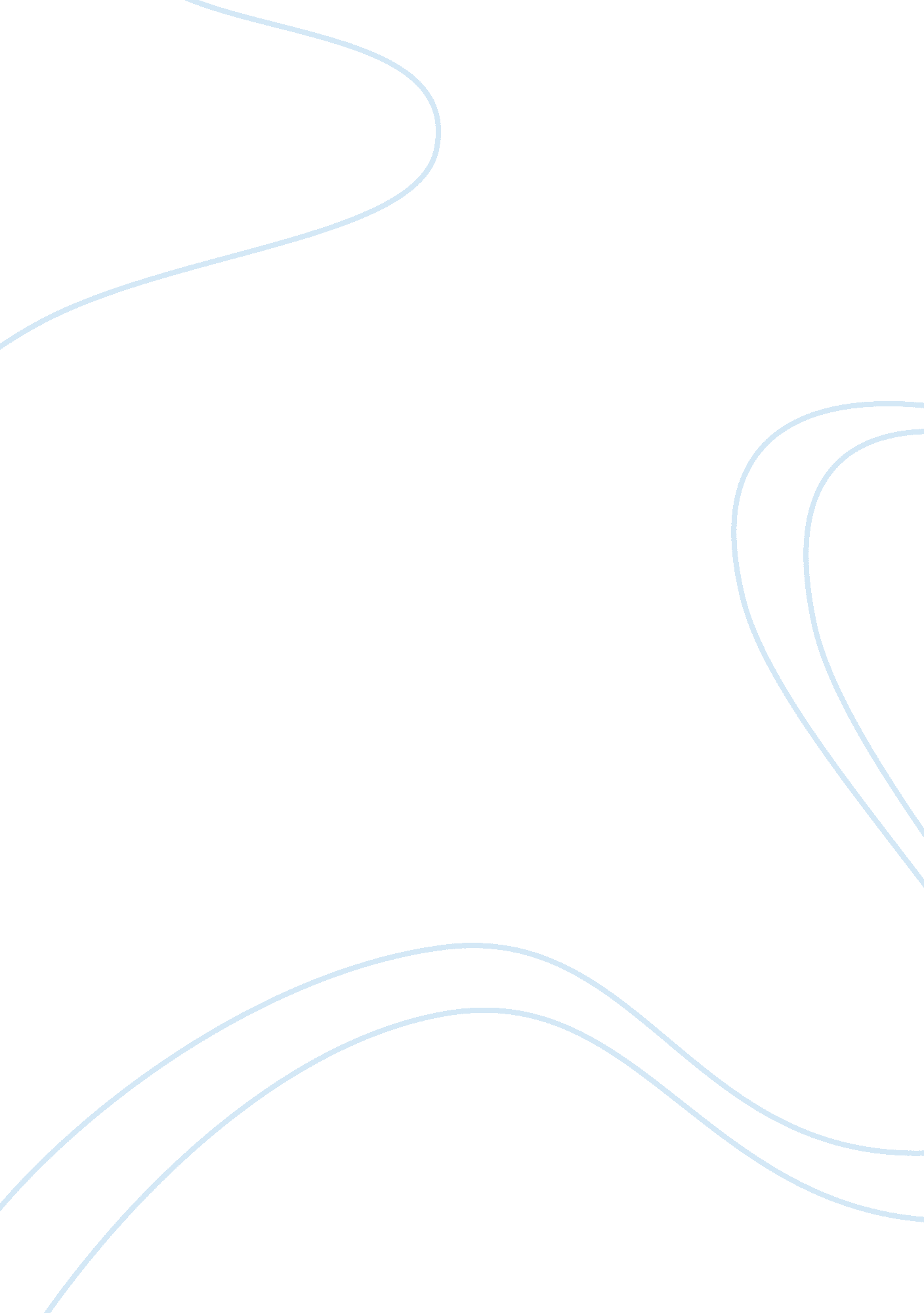 How professional networking can improve career progressionSociology, Social Networking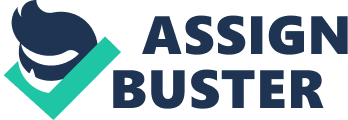 The three networking opportunities are as follows: Networking with Department Manager. Networking with Project Manager. Networking with Technical Manager. The aim of the networking is on sharing, on building trust, helping each other to move toward the goal, regularly interacting with contacts, and finding opportunities to help each other that strengthen the relationship. For achieving your goals in the future, would get help from others. I had networking opportunities with my project manager at my work place. I can provide update ideas, exchange information about challenges, experiences and goals. I can discover insights that I never imagined before. If I generate useful ideas for others, I can also rebuild thinking innovations. I can raise awareness and attracting attention in the network that is the fundamental way of my career development. I have regularly attended professional and social program to increase face-to-face opportunities. It has provided useful information. It gives me suggestions based on other people’s needs. It makes me a good personal image, such as knowledgeable, Reliable, helpful and so on. My point of view, expanding my network is an opportunity to extend my career advancement, personal growth, and new information. After actively establishing a network of contacts, if someone knows that a job vacancy occurs, it is easy to think of me, and it is more likely to be introduced to others by others and even get recommendations. Through my network, I can exchange a variety of experience, learning and work skills. It delivers the latest industry developments. The more complete and broader the network, the easier it is to get the latest valuable information. One of the great benefits of a network is that I can get advice from a senior person. With the help of the discussion, I can gain valuable advice and guidance. If I can really help others, I will have a better chance to get what I need when I need it. Making network in the job area is an important skill that will reap benefits. I have individually challenged to seek out this opportunity to network in my workplace within the past few months. The connections that I have built were the best part about networking for me. The first way I have built network these past few months were by going to an orientation hosted by my workplace. At the luncheon, I sat next to people who I did not know at the time, but now I do. So, lots of people get contacted day by day. We should develop strong relationships and connections in workplace. We will have more opportunities within our network to progress our career after finish our academic education. I attend meetings and social events hosted by my professional union. It is a great way to make contact with different people in my area. Finally, I can conclude, present time, making network turn a valuable aspect of our job query. Though, I am well established in my work and have no ideas of moving forward, my career future, networking will prove a valuable frame work. 